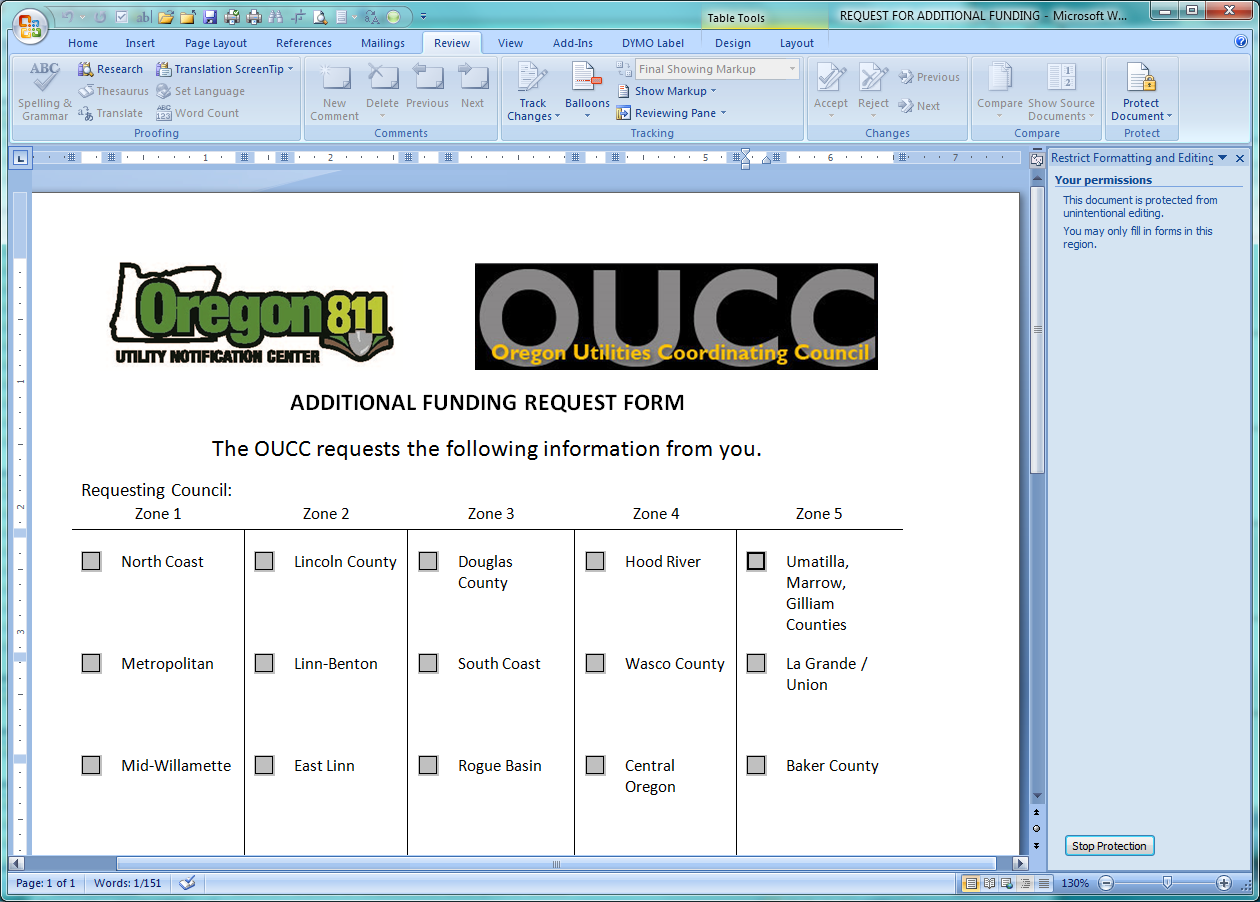 ADDITIONAL FUNDING REQUEST FORMThe OUCC requests the following information from you. Requesting Council:	Today’s Date:      		Name of Person Requesting Funding:	       Office(s) held:		 President		 Vice President	 Treasurer	 Secretary		 P&E Chair		 Damage Chair Standards Chair	 Other      Amount of Request:	$      		Amount your UCC is contributing:    $     Event or Purpose for Request (with description):	       Date of Event:	      			Location of Event:	     Please explain the need for additional assistance:       Are you requesting other promotional materials?	  No		  Yes	:       Zone 1Zone 1Zone 2Zone 2Zone 3Zone 3Zone 4Zone 4Zone 5Zone 5North CoastLincoln CountyDouglas CountyHood RiverUmatilla, Marrow, Gilliam CountiesMetropolitanLinn-BentonSouth CoastWasco CountyLa Grande / UnionMid-WillametteEast LinnRogue BasinCentral OregonBaker CountyYamhillLaneKlamathMulheur (Ontario, Vale, Nyssa)